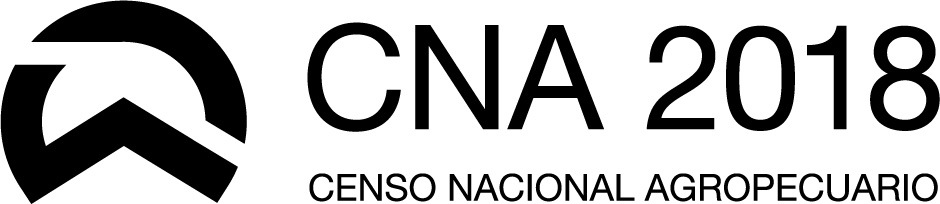 FICHA DE INSCRIPCIÓNPUESTO AL QUE SE POSTULA: …………………………………………………….…….DATOS GENERALESAPELLIDO Y NOMBRES: ........................................................................................................................................FECHA DE NACIMIENTO:..................................... EDAD:............................................DNI:.................................................. CUIT:....................................................................DOMICILIO:............................................................. LOCALIDAD:.................................MAIL:  .............................................................................................................................TELÉFONO:................................................. CELULAR:................................................NIVEL DE ESTUDIOSCONOCIMIENTOS INFORMÁTICOS:…………………………………………………………………………………..…………………………………………………………………………………………………………..……………………………………………………………………………………..……………ANTECEDENTES LABORALESANTECEDENTES EN RELEVAMIENTOS ESTADÍSTICOS (públicos o privados) ………………………………………………………………………………………………………...……………………………………………………………………………………………………………………………………………………………………………………………………………..…….DISPONIBILIDAD HORARIA:…………………………………………………………………………………………..…………….ZONAS DE PREFERENCIA PRIORITARIA…………………………………………………………………………………………..…………….ZONAS DE PREFERENCIA ALTERNATIVA…………………………………………………………………………………………..…………….NIVELCOMPLETOINCOMPLETO (último año aprobado)EN CURSOCARRERASECUNDARIOTERCIARIOUNIVERSITARIOESTUDIOS DE POSGRADONOMBRE DE LA INSTITUCIÓNPERIODO DE TRABAJOPUESTO PRINCIPALES TAREAS